БОЙОРОК                                                                           РАСПОРЯЖЕНИЕ03 сентябрь  2019й                           №34                            03 сентября  2019 годО снятии с учёта Муллагалиеву Гульшат Даутовну в качестве нуждающейся в улучшении жилищных условий          Руководствуясь ст.56 ч.1 п.4 Жилищного кодекса Российской Федерации:         1. Снять с учёта Муллагалиеву Гульшат Даутовну, проживающую по адресу: Шаранский район, с. Базгиево, ул. Школьная, д. 6 кв.2 в качестве нуждающейся в улучшении жилищных условий в связи с утратой ими основания дающих им права на получение жилого помещения по договору социального найма.          2. Контроль за исполнением настоящего распоряжения возложить на управляющего делами сельского поселения Егорову З.Н.Глава сельского поселения                                            Закиров Т.АПолучила:_________/Муллагалиева Г.Д./Дата: «___»_____________20__г.БАШҠОРТОСТАН  РЕСПУБЛИКАҺЫШАРАН  РАЙОНЫ МУНИЦИПАЛЬ РАЙОНЫНЫҢБАЗГЫЯ АУЫЛ СОВЕТЫАУЫЛ БИЛӘМӘҺЕ ХӘКИМИӘТЕ452632,  Базгыя аулы, Үҙәк урам, 50                               тел.(34769) 2-42-35, e-mail:basgss@yandex.ru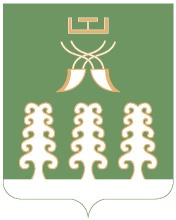 РЕСПУБЛИКА БАШКОРТОСТАНАДМИНИСТРАЦИЯ СЕЛЬСКОГО ПОСЕЛЕНИЯ БАЗГИЕВСКИЙ СЕЛЬСОВЕТ МУНИЦИПАЛЬНОГО РАЙОНА ШАРАНСКИЙ РАЙОН452632, c. Базгиево, ул.Центральная, 50         тел.(34769) 2-42-35, e-mail:basgss@yandex.ru